ЗАДАЧИ  ДЛЯ ЗАНЯТИЙ НА МАТЕМАТИЧЕСКОМ КРУЖКЕ В 5-7 КЛАССАХПредлагается сборник занимательных задач для занятий на математическом кружке .                                                                                                                                          1.Задачи  на товарно- денежные отношения,  дети 5- 7 классов решают с большим интересом. Сказочные персонажи в этих задачах  связывают математику с русскими народными сказками,  со сказками А.С.Пушкина и других русских писателей. Во всех задачах применяются проценты, что является важным для регулярного повторения изученного материала. Сборник содержит задачи на договорные отношения между компаньонами, задачи на расчет зарплаты и оплаты покупок, выплат процентных начислений. Задачи сюжетные, приближены к реальной жизни.2. Задачи на астрономические темы. Эти задачи построены на межпредметных  связях  с физикой, астрономией, географией, биологией, поэтому  вызывают интерес, тем более, что рядом работает  Симеизская обсерватория. Сборник называется «Арифметика в звёздном небе», задачи на элементарные вычисления арифметических действий.  Задача: прививать  интерес к прикладной  математике и предметам естественно – математического цикла.  Цели:  1. Учить решать задачи на товарно –денежные отношения, приближенные к жизненным ситуациям.                                                                                                2. Осуществлять межпредметные  связи с физикой, астрономией, географией, экономикой                                                                                                                         3. Развивать кругозор знаний по математике, экономике, физике, астрономии.                                                                                                                                      4. Воспитывать культ знаний, любовь к книге, как к научно- популярной , так и  к справочной  и художественной  литературе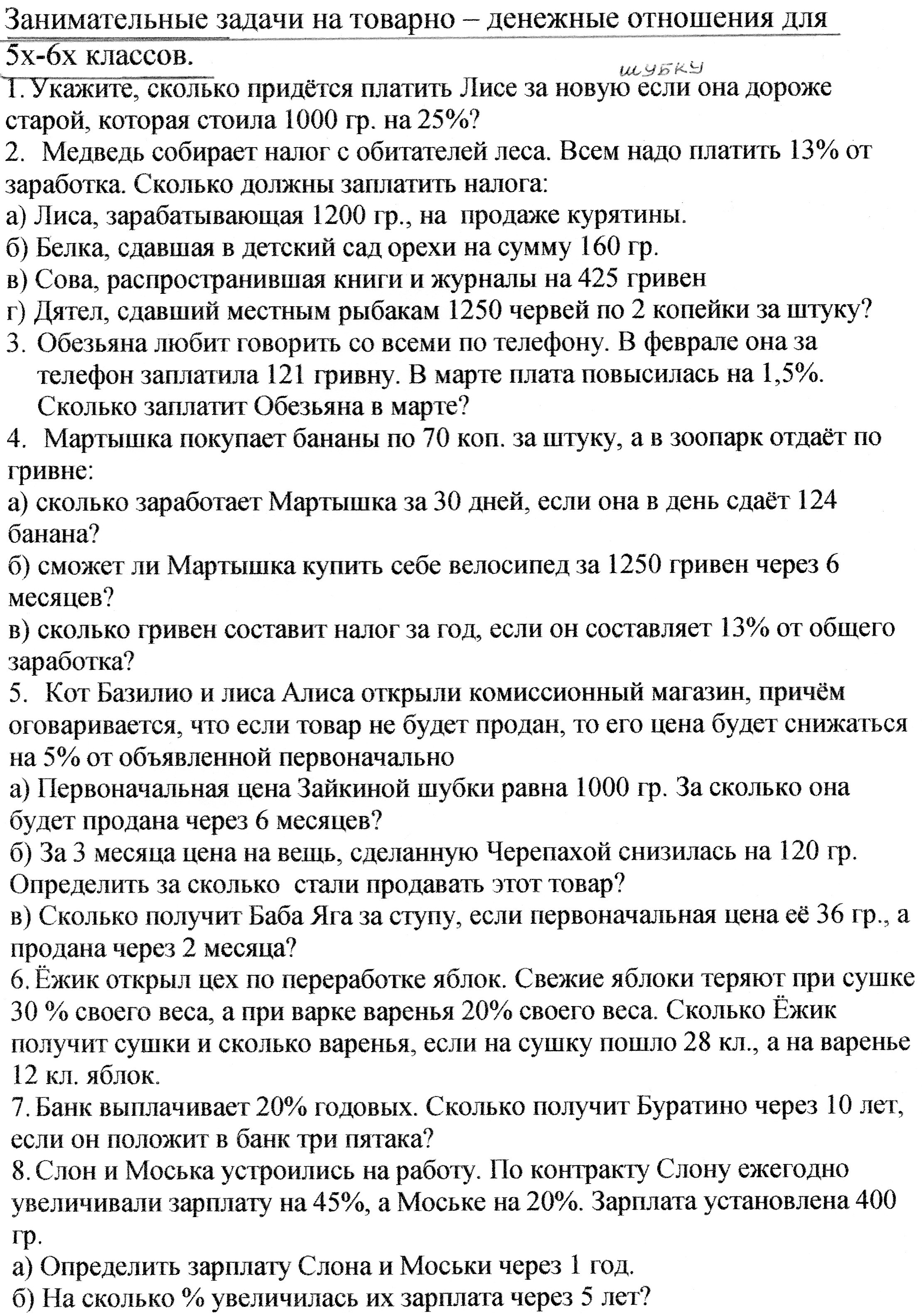 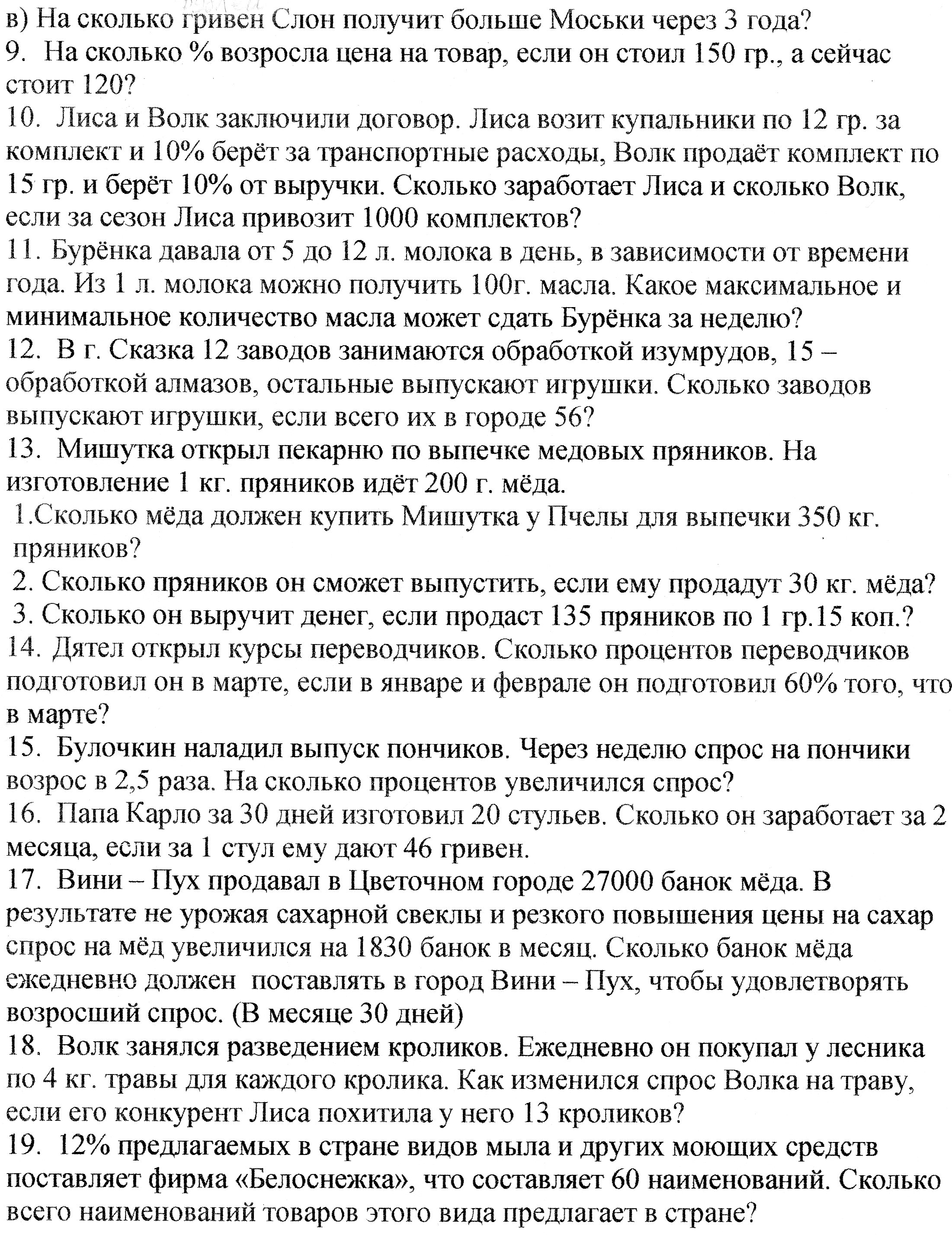 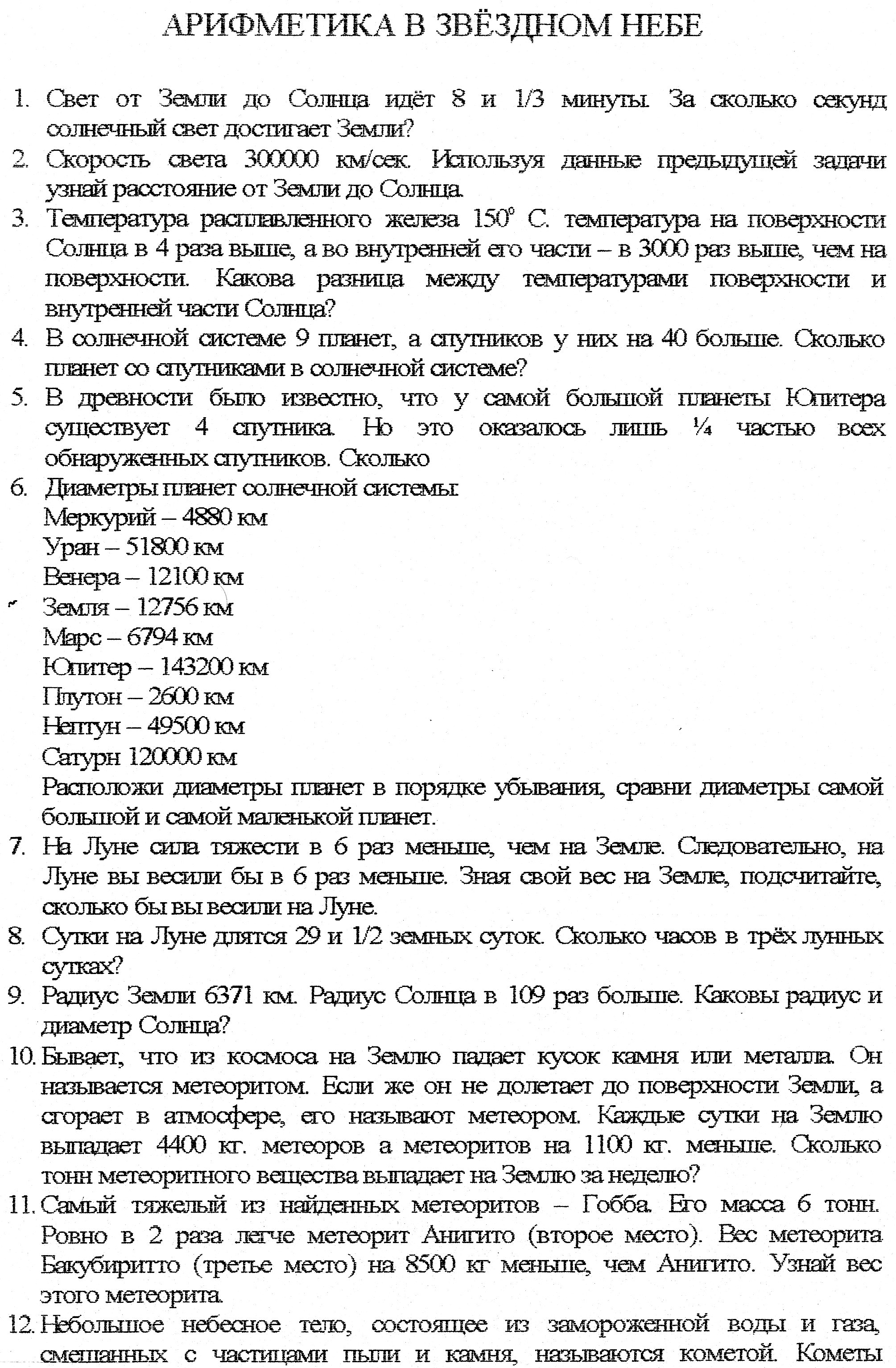 